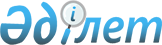 Об утверждении Правил об охране, сносе или перезакладке (переносе) геодезических пунктов
					
			Утративший силу
			
			
		
					Приказ Заместителя Премьер-Министра Республики Казахстан - Министра сельского хозяйства Республики Казахстан от 20 июля 2016 года № 319. Зарегистрирован в Министерстве юстиции Республики Казахстан 29 августа 2016 года № 14172. Утратил силу приказом Министра цифрового развития, инноваций и аэрокосмической промышленности Республики Казахстан от 13 марта 2023 года № 90/НҚ.
      Сноска. Утратил силу приказом Министра цифрового развития, инноваций и аэрокосмической промышленности РК от 13.03.2023 № 90/НҚ (вводится в действие по истечении десяти календарных дней после дня его первого официального опубликования).
      В соответствии с пунктом 5 статьи 16 Закона Республики Казахстан от 3 июля 2002 года "О геодезии и картографии" и подпунктом 1) статьи 10 Закона Республики Казахстан от 15 апреля 2013 года "О государственных услугах" ПРИКАЗЫВАЮ:
      Сноска. Преамбула - в редакции приказа Министра цифрового развития, инноваций и аэрокосмической промышленности РК от 02.04.2020 № 122/НҚ (вводится в действие по истечении десяти календарных дней после дня его первого официального опубликования).


      1. Утвердить прилагаемые Правила об охране, сносе или перезакладке (переносе) геодезических пунктов.
      2. Признать утратившим силу приказ Министра национальной экономики Республики Казахстан от 23 декабря 2014 года № 165 "Об утверждении Правил об охране геодезических пунктов" (зарегистрированный в Реестре государственной регистрации нормативных правовых актов № 10138, опубликованный 27 февраля 2015 года в информационно-правовой системе "Әділет").
      3. Комитету по управлению земельными ресурсами Министерства сельского хозяйства Республики Казахстан в установленном законодательством порядке обеспечить:
      1) государственную регистрацию настоящего приказа в Министерстве юстиции Республики Казахстан;
      2) в течение десяти календарных дней после государственной регистрации настоящего приказа в Министерстве юстиции Республики Казахстан направление его копии на официальное опубликование в периодические печатные издания и в информационно-правовую систему "Әділет", а также в течение пяти рабочих дней со дня получения зарегистрированного приказа в Республиканский центр правовой информации для внесения в Эталонный контрольный банк нормативных правовых актов Республики Казахстан;
      3) размещение настоящего приказа на интернет-ресурсе Министерства сельского хозяйства Республики Казахстан и интранет-портале государственных органов.
      4. Контроль за исполнением настоящего приказа возложить на курирующего вице-министра сельского хозяйства Республики Казахстан.
      5. Настоящий приказ вводится в действие по истечении двадцати одного календарного дня после дня его первого официального опубликования.
      "СОГЛАСОВАН"   
      Министр информации   
      и коммуникаций   
      Республики Казахстан   
      ________________ Д. Абаев   
      22 июля 2016 года
      "СОГЛАСОВАН"   
      Министр национальной экономики   
      Республики Казахстан   
      ______________ К. Бишимбаев   
      27 июля 2016 года Правила об охране, сносе или перезакладке (переносе) геодезических пунктов
      Сноска. Правила - в редакции приказа Министра цифрового развития, инноваций и аэрокосмической промышленности РК от 02.04.2020 № 122/НҚ (вводится в действие по истечении десяти календарных дней после дня его первого официального опубликования). Глава 1. Общие положения
      1. Настоящие Правила об охране, сносе или перезакладке (переносе) геодезических пунктов (далее – Правила) разработаны в соответствии с пунктом 5 статьи 16 Закона Республики Казахстан "О геодезии и картографии" (далее – Закон) и подпунктом 1) статьи 10 Закона Республики Казахстан "О государственных услугах" (далее – Закон о государственных услугах) и определяют порядок обеспечения охраны и оказания государственной услуги выдачи разрешений на снос или перезакладку (перенос) геодезических пунктов.
      При внесении изменений и (или) дополнений в настоящие Правила в части оказания государственной услуги уполномоченный орган в сфере геодезии и картографии в течение трех рабочих дней после государственной регистрации приказа, который предусматривает внесение изменений и (или) дополнений информирует оператора информационно-коммуникационной инфраструктуры "электронного правительства" и Единый контакт-центр о внесенных изменениях и (или) дополнениях.
      Сноска. Пункт 1 - в редакции приказа Министра цифрового развития, инноваций и аэрокосмической промышленности РК от 02.12.2022 № 480/НҚ (вводится в действие по истечении шестидесяти календарных дней после дня его первого официального опубликования).


      2. В настоящих Правилах используются следующие основные понятия:
      1) геодезический пункт – пункт геодезической сети, отмеченный на местности заложенным в землю (или в сооружениях на земле) центром и возведенным над ним сооружением (знаком);
      2) электронная цифровая подпись (далее – ЭЦП) – набор электронных цифровых символов, созданный средствами электронной цифровой подписи и подтверждающий достоверность электронного документа, его принадлежность и неизменность содержания. Глава 2. Охрана геодезических пунктов
      3. Геодезические пункты (астрономо-геодезические, геодезические, нивелирные и гравиметрические пункты, наземные знаки и центры этих пунктов) государственной геодезической сети, а также пункты специальных геодезических сетей (центры, контрольные марки, наружные знаки, ориентирные пункты) являются государственной собственностью и находятся под охраной государства.
      4. Учет геодезических пунктов и контроль за обеспечением их сохранности осуществляет Комитет геодезии и картографии Министерства цифрового развития, инноваций и аэрокосмической промышленности Республики Казахстан (далее – услугодатель).
      5. Геодезический пункт состоит из центра, наружного знака и внешнего оформления в виде канавы или вала, являющейся границей геодезического знака. В случае отсутствия внешнего оформления геодезического пункта, основание наружного знака являются его границей.
      Для геодезических пунктов, специальные центры которых заложены в стены зданий и других сооружений, границы пунктов и охранные зоны не устанавливаются.
      В этом случае охране подлежит стенная марка или стенной репер.
      6. Земельный участок, на котором расположен геодезический пункт, граница геодезического знака и полоса земли шириной 1 метр вдоль их являются охранной зоной геодезических пунктов.
      7. Собственники и землепользователи земельных участков, на территории которых размещены геодезические пункты, обязаны сообщать услугодателю обо всех случаях повреждения или уничтожения геодезических пунктов и предоставлять возможность подъезда (подхода) к геодезическим пунктам при проведении геодезических и картографических работ, согласно подпунктам 1) и 2) пункта 3 статьи 16 Закона.
      8. При проведении геодезических и картографических работ для топографических съемок плотность геодезических пунктов в геодезической и нивелирной сети составляет:
      на территориях вне населенных пунктов в масштабе 1:25000 и 1:10000 – 1 геодезический пункт на 50-60 квадратных километра;
      на территориях населенных пунктов (городов, поселков и сельских населенных пунктов) в масштабе 1:2000 и крупнее – 1 геодезический пункт на 5-15 квадратных километра.
      9. В случаях поступления информации о повреждении или уничтожении геодезических пунктов, услугодатель составляет акт о повреждении (уничтожении) геодезического пункта по форме, согласно приложению 1 к настоящим Правилам. Глава 3. Порядок сноса или перезакладки (перенос) геодезических пунктов
      10. Снос или перезакладка (перенос) геодезических пунктов (далее – разрешение) проводится только с разрешения услугодателя.
      Выдача разрешения на снос или перезакладку (перенос) геодезических пунктов является государственной услугой (далее – государственная услуга).
      Перечень основных требований к оказанию государственной услуги включает характеристики процесса, форму, содержание и результат оказания, а также иные сведения с учетом особенностей предоставления государственной услуги изложены по форме согласно приложению 2 к настоящим Правилам.
      Сноска. Пункт 10 - в редакции приказа Министра цифрового развития, инноваций и аэрокосмической промышленности РК от 02.12.2022 № 480/НҚ (вводится в действие по истечении шестидесяти календарных дней после дня его первого официального опубликования).


      11. Физические и юридические лица (далее – услугополучатели) подают услугодателю заявление на снос или перезакладку (перенос) геодезических пунктов (далее – заявление) в электронной форме через веб-портал "электронного правительства" www.egov.kz (далее – портал) по форме, согласно приложению 3 к настоящим Правилам.
      12. Услугодатель в день поступления заявления осуществляет их прием, регистрацию и отправляет работнику ответственного структурного подразделения услугодателя (далее – работник услугодателя) на исполнение.
      При обращении услугополучателя после окончания рабочего времени, в выходные и праздничные дни согласно трудовому законодательству Республики Казахстан, прием заявлений и выдача результатов оказания государственной услуги осуществляется следующим рабочим днем.
      Сведения о документах, удостоверяющих личность, о регистрации (перерегистрации) юридического лица, регистрации индивидуального предпринимателя, либо о начале деятельности в качестве индивидуального предпринимателя услугодатель получает из соответствующих государственных информационных систем, через шлюз "электронного правительства".
      13. При сдаче услугополучателем заявления через портал в "личный кабинет" направляется статус о принятии заявления на оказание государственной услуги, а также уведомление с указанием даты и времени получения результата оказания государственной услуги.
      14. Работник услугодателя в течение одного рабочего дня с момента регистрации заявления подготавливает и направляет, подписанный ЭЦП руководителя услугодателя, запрос о возможности или невозможности сноса или перезакладки (переноса) геодезического пункта в подведомственное предприятие, осуществляющее производство топографо-геодезических и картографических работ (далее – подведомственное предприятие) для проведения обследования.
      15. Подведомственное предприятие в течение шести рабочих дней проводит обследование, которое включает определение перспективы развития и обновления существующей геодезической сети, а также определение плотности геодезических пунктов, согласно пункту 8 настоящих Правил, с выездом на место расположения геодезического пункта.
      По итогам обследования подведомственное предприятие в течение одного рабочего дня направляет услугодателю положительное либо отрицательное заключение о возможности или невозможности сноса или перезакладки (переноса) геодезического пункта исходя из плотности геодезических пунктов, перспектив развития и обновления существующей геодезической сети.
      16. При положительном заключении работник услугодателя в течение одного рабочего дня выдает в форме электронного документа, подписанного ЭЦП руководителя услугодателя, разрешение по форме, согласно приложению 4 к настоящим Правилам.
      При отрицательном заключении услугодатель уведомляет услугополучателя о предварительном решении в оказании государственной услуги, а также времени и месте (способе) проведения заслушивания для возможности выразить услугополучателю позицию по предварительному решению.
      Уведомление о заслушивании направляется заранее, но не позднее чем за три рабочих дня до завершения срока оказания государственной услуги. Заслушивание проводится не позднее двух рабочих дней со дня уведомления.
      По результатам заслушивания услугодатель выдает разрешение либо направляет услугополучателю мотивированный отказ в выдаче разрешения по форме, согласно приложению 5 к настоящим Правилам.
      Сноска. Пункт 16 - в редакции приказа Министра цифрового развития, инноваций и аэрокосмической промышленности РК от 25.05.2022 № 185/НҚ (вводится в действие по истечении шестидесяти календарных дней после дня его первого официального опубликования).

      17. Исключен приказом Министра цифрового развития, инноваций и аэрокосмической промышленности РК от 02.12.2022 № 480/НҚ (вводится в действие по истечении шестидесяти календарных дней после дня его первого официального опубликования).

 Глава 4. Порядок обжалования решений, действий (бездействий) услугодателя и (или) его должностных лиц, по вопросам оказания государственных услуг
      19. Рассмотрение жалобы по вопросам оказания государственных услуг производится вышестоящим административным органом, должностным лицом, уполномоченным органом по оценке и контролю за качеством оказания государственных услуг (далее – орган, рассматривающий жалобу).
      Жалоба подается услугодателю и (или) должностному лицу, чье решение, действие (бездействие) обжалуются.
      Услугодатель, должностное лицо, чье решение, действие (бездействие) обжалуются, не позднее трех рабочих дней со дня поступления жалобы направляют ее и административное дело в орган, рассматривающий жалобу.
      При этом услугодатель, должностное лицо, чье решение, действие (бездействие) обжалуются, вправе не направлять жалобу в орган, рассматривающий жалобу, если он в течение трех рабочих дней примет решение либо иное административное действие, полностью удовлетворяющие требованиям, указанным в жалобе.
      Если иное не предусмотрено законами Республики Казахстан, обращение в суд допускается после обжалования в досудебном порядке согласно пункту 5 статьи 91 Административного процедурно-процессуального кодекса Республики Казахстан.
      Жалоба услугополучателя, поступившая в адрес услугодателя, в соответствии с пунктом 2 статьи 25 Закона о государственных услугах подлежит рассмотрению в течение пяти рабочих дней со дня ее регистрации.
      Жалоба услугополучателя, поступившая в адрес органа, рассматривающий жалобу, подлежит рассмотрению в течение пятнадцати рабочих дней со дня ее регистрации.
      Сноска. Пункт 19 - в редакции приказа Министра цифрового развития, инноваций и аэрокосмической промышленности РК от 25.05.2022 № 185/НҚ (вводится в действие по истечении шестидесяти календарных дней после дня его первого официального опубликования).

                    Акт о повреждении (уничтожении) геодезического пункта
      "__" _______ 20__года
      __________________________________________________________________________(наименование населенного пункта, почтовый адрес)
      Мы, нижеподписавшиеся ____________________________________________________(фамилия, имя, отчество (при его наличии),
      должность, ________________________________________________________________составивших акт, наименование юридического лица)
      ____________________________________________________________________________________________________________________________________________________составили настоящий акт о повреждении (уничтожении) геодезического пункта__________________________________________________________________________(наименование или номер геодезического пункта)
      ____________________________________________________________расположенного____________________________________________________________________________________________________________________________________________________(в соответствии с актом сдачи геодезического пункта для наблюдения за сохранностью)принятого для соблюдения за сохранностью по акту "__" _____ 20 __ года.
      При осмотре обнаружено ____________________________________________________(указать состояние центра, наружного знака,
      __________________________________________________________________________ориентирных пунктов и внешнего оформления, причины, повлекшие__________________________________________________________________________повреждение или уничтожение геодезического пункта, а также виновных лиц)______________________________________________________________________________________________________________________________________________________________________________________________________________________________(фамилия, имя, отчество (при его наличии) (подпись)__________________________________________________________________________(фамилия, имя, отчество (при его наличии) (подпись)__________________________________________________________________________(фамилия, имя, отчество (при его наличии)                         (подпись) Перечень основных требований к оказанию государственной услуги
"Выдача разрешения на снос или перезакладку (перенос) геодезических пунктов"
      Сноска. Приложение 2 - в редакции приказа Министра цифрового развития, инноваций и аэрокосмической промышленности РК от 02.12.2022 № 480/НҚ (вводится в действие по истечении шестидесяти календарных дней после дня его первого официального опубликования).                                Заявление на снос или перезакладку
                               (перенос) геодезических пунктов
      Прошу выдать разрешение на снос или перезакладку (перенос) геодезического пункта находящегося на территории: ________________________________________________(область, район, населенный пункт)
      Наименование или номер геодезического пункта ________________________________Причина заявления на снос или перезакладку (перенос) геодезического пункта:__________________________________________________________________________(указать причину)
      Согласен(-на) на использование сведений, составляющих охраняемую законом тайну, содержащихся в информационных системах.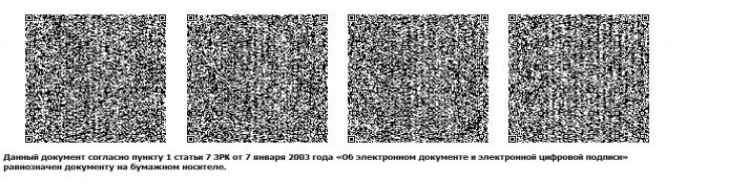                                 Разрешение на снос или перезакладку
                               (перенос) геодезических пунктов
      Фамилия, имя, отчество (при его наличии) физического лица либо полное наименование юридического  лица _________________________________________________Место расположение геодезического пункта _________________________________________________________________________________________________________________________                               (область, район, населенный пункт)
      Заключение _______________________________________________________________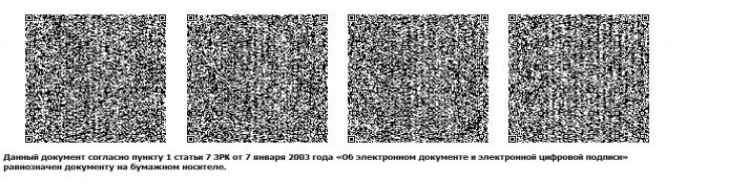                                 Мотивированный отказ
      Комитет геодезии и картографии Министерства цифрового развития, инноваций и аэрокосмической промышленности Республики Казахстан рассмотрев Ваше заявление № _________ от "___" _____ 20__ года, отказывает в выдаче разрешения на снос или перезакладку (перенос) геодезических пунктов по следующей причине:                                [Причина мотивированного отказа]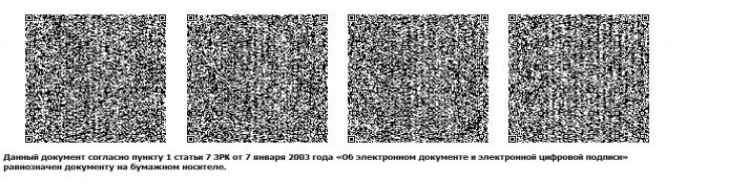 
					© 2012. РГП на ПХВ «Институт законодательства и правовой информации Республики Казахстан» Министерства юстиции Республики Казахстан
				
Заместитель Премьер-Министра
Республики Казахстан -
Министр сельского хозяйства
Республики Казахстан
А. МырзахметовУтверждены приказом
Заместителя Премьер-Министра
Республики Казахстан – 
Министра сельского хозяйства
Республики Казахстан
от 20 июля 2016 года № 319Приложение 1 к Правилам об
охране, сносе или перезакладке
(переносе) геодезических
пунктовФормаПриложение 2
к Правилам об охране,
сносе или перезакладке
(переносе)
геодезических пунктовФорма
1
Наименование услугодателя
Комитет геодезии и картографии Министерства цифрового развития, инноваций и аэрокосмической промышленности Республики Казахстан (далее – услугодатель)
2
Способы предоставления государственной услуги
Веб-портал "электронного правительства" 
3
Срок оказания государственной услуги
9 (девять) рабочих дней
4
Форма оказания государственной услуги
Электронная (полностью автоматизированная)
5
Результат оказания государственной услуги
Разрешение на снос или перезакладку (перенос) геодезических пунктов либо мотивированный ответ об отказе в оказании государственной услуги.
6
Размер платы, взимаемой с услугополучателя при оказании государственной услуги, и способы ее взимания в случаях, предусмотренных законодательством Республики Казахстан
Государственная услуга оказывается бесплатно физическим и юридическим лицам (далее – услугополучатель)
7
График работы услугодателя, и объектов информации
1) портала – круглосуточно, за исключением технических перерывов в связи с проведением ремонтных работ (при обращении услугополучателя после окончания рабочего времени, в выходные и праздничные дни согласно трудовому законодательству Республики Казахстан и статьи 5 Закона Республики Казахстан "О праздниках в Республике Казахстан" (далее – Закон о праздниках), прием заявления и выдача результата оказания государственной услуги осуществляется следующим рабочим днем);
2) услугодателя – с понедельника по пятницу с 9.00 до 18.30, часов с перерывом на обед с 13.00 до 14.30 часов, за исключением выходных и праздничных дней, согласно трудовому законодательству Республики Казахстан и статьи 5 Закона о праздниках.
Адреса мест оказания государственной услуги размещены на портале.
8
Перечень документов и сведений, истребуемых у услугополучателя для оказания государственной услуги
Заявление на снос или перезакладку (перенос) геодезических пунктов в форме электронного документа
9
Основания для отказа в оказании государственной услуги, установленные законодательством Республики Казахстан
1) отсутствие плотности геодезических пунктов, перспектив развития и обновления существующей геодезической сети;
2) установление недостоверности документов, представленных услугополучателем для получения государственной услуги, и (или) данных (сведений), содержащихся в них.
10
Иные требования с учетом особенностей оказания государственной услуги, в том числе оказываемой в электронной форме
Услугополучатель получает государственную услугу в электронной форме через портал при условии наличия электронной цифровой подписи.
Услугополучатель получает информацию о порядке и статусе оказания государственной услуги в режиме удаленного доступа посредством "личного кабинета" портала, а также единого контакт-центра.
Единый контакт-центр: 1414, 8 800 080 7777.Приложение 3 к Правилам об
охране, сносе или перезакладке
(переносе) геодезических
пунктовФормаВ Комитет геодезии и
картографии Министерства
цифрового развития, инноваций
и аэрокосмической
промышленности Республики
Казахстан
от _________________________
фамилия, имя, отчество
(при его наличии))
____________________________
физического лица либо полное
наименование юридического
лицаНомер _________
"___" ______20___ годаПриложение 4 к Правилам
об охране, сносе или
перезакладке (переносе)
геодезических пунктовФорма
Қазақстан Республикасы Цифрлық даму, инновациялар және аэроғарыш өнеркәсібі министрлiгiнiң Геодезия және картография комитеті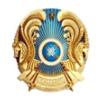 
Комитет геодезии и картографии Министерства цифрового развития, инноваций и аэрокосмической промышленности Республики Казахстан Номер _________
"___" ______20___ годаПриложение 5 к Правилам об
охране, сносе или перезакладке
(переносе) геодезических
пунктовФорма
Қазақстан Республикасы Цифрлық даму, инновациялар және аэроғарыш өнеркәсібі министрлiгiнiң Геодезия және картография комитеті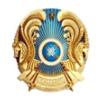 
Комитет геодезии и картографии Министерства цифрового развития, инноваций и аэрокосмической промышленности Республики Казахстан Фамилия, имя, отчество (при его
наличии) физического лица либо
полное наименование
юридического лица
____________________________Номер _________
"___" ______20___ года[Должность подписывающего]
[Фамилия, имя, отчество
(при его наличии)
подписывающего]